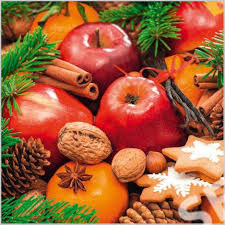 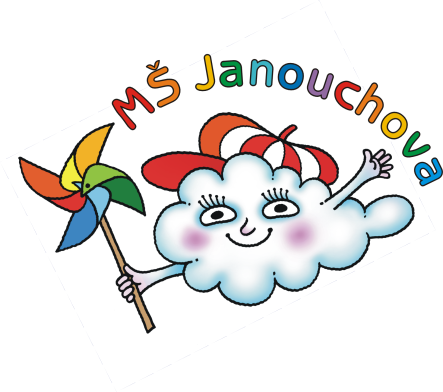 JÍDELNÍ LÍSTEKOD 19. 12. 2022 DO 22. 12. 2022STRAVA JE URČENA K OKAMŽITÉ SPOTŘEBĚ.ZMĚNA JÍDELNÍČKU JE VYHRAZENA.Pavla Maršálková			Helena Zímová		Šárka Ryšavávedoucí kuchařka			vedoucí kuchařka		vedoucí školní jídelnyjídelna Janouchova			jídelna ModletickáČerstvé ovoce, zelenina a bylinky jsou v jídelním lístku zvýrazněny modře.Dbáme na dodržování pitného režimu, po celý den je dětem nabízen mírně oslazený ovocný čaj a voda.PŘESNÍDÁVKAOBĚDSVAČINA19. 12.chléb, pomazánka z tuňáka, paprika, čaj s citrónem(1,4)zeleninová polévka s bramboremdukátové buchtičky s vanilkovým krémem, jablko, čaj(1,3,7,9)chléb, pomazánkové máslo, mrkev, mléko(1,7)20. 12.slunečnicový chléb, tvarohová pomazánka s lahůdkovou cibulkou, rajčátko, mléko(1,7)dýňový krém s kuskusemkapustové závitky s bramborem, ovocný salát s mangem, čaj(1,3)ovocný jogurt, rohlík, pomeranč, ovocný čaj(1,7)21. 12.obilné kuličky, banán, mléko(1,7)zeleninová polévka s ovesnými vločkamihovězí maso na zelenině (mrkev, celer, petržel), brambor, mandarinka, ovocný čaj(1,9)tmavá kostka s máslem, okurka, čaj, mléko(1,7)22.12.chléb, pomazánka z červené řepy, kapie, mléko(1,7)čočková polévkakuřecí rizoto se zeleninou, sypané sýrem, rajský salát, ovocný čaj(1,7,9)vánočka, jablko, ovocný čaj23.12.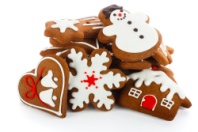 Všem dětem i jejich rodičům přejeme krásné, pohodové vánoční svátky.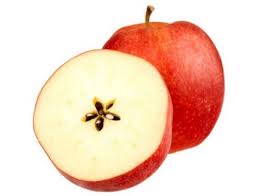 